ПРИЛОЖЕНИЕк проекту межевания территории муниципального образования "Город Архангельск" в границах 
ул. Цигломенской площадью 6,4677 га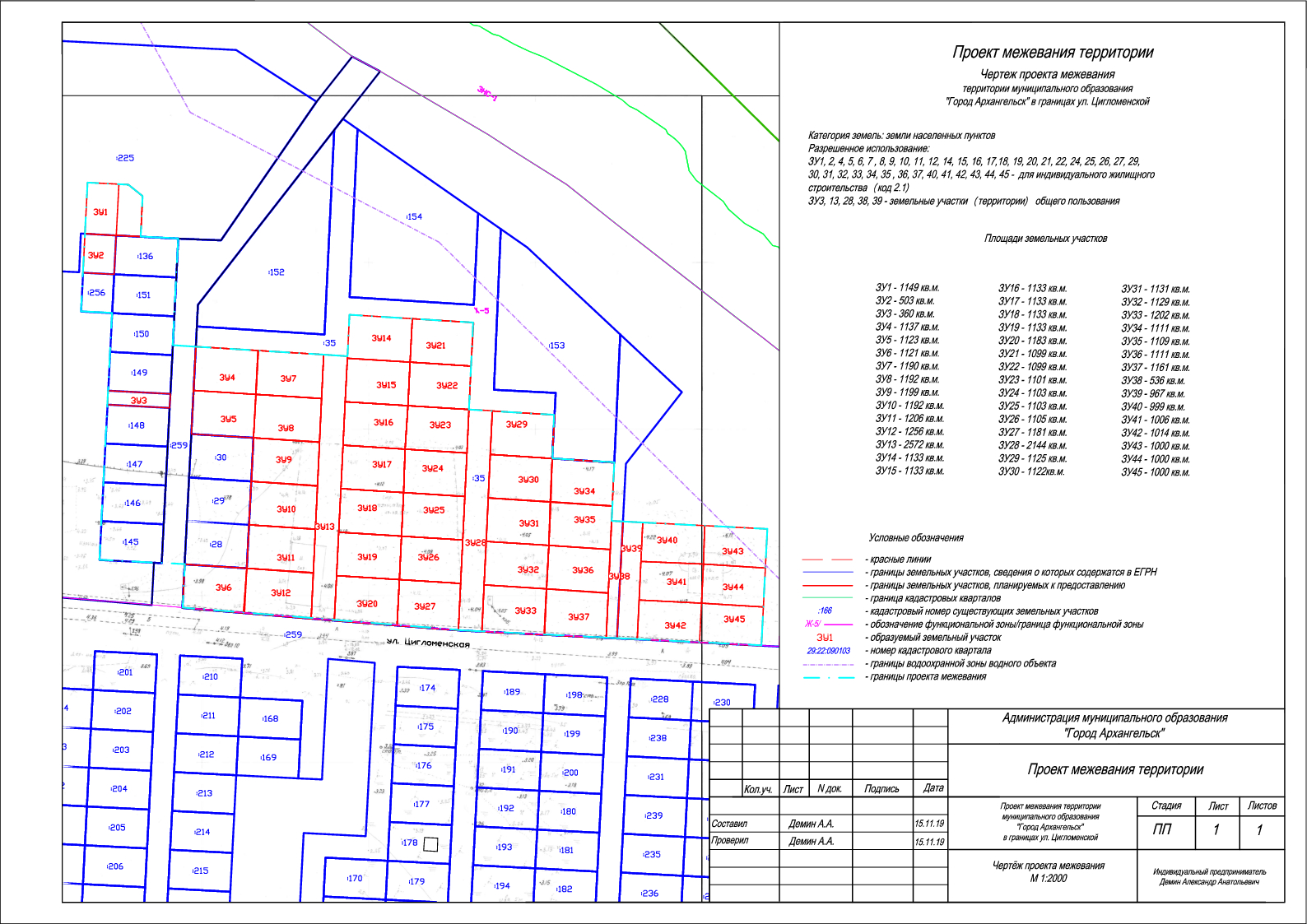 